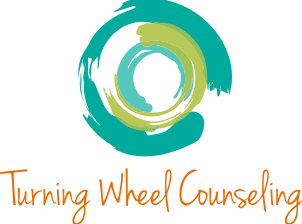 Request/Authorization for Release of Information Date: _______________________________Client Name (print): __________________________________________Date of Birth: _____________________________   	Phone: ______________________________I authorize ___________________________ to release my records to __________________________I agree that this document will serve as a two-way release	Yes     	No Provider Name: ________________________________________________________________Address: _________________________________________________________________________________________________________Telephone number: ____________________________________________________________Please initial only the information below that you would like released.			Initials1. General Therapeutic Collaboration  ……………………………………………………………………….	_________2. Diagnosis and Treatment Planning ……………………………………………………………………….	_________3. Other (specify) _____________________________________________________________________________	_________Purpose for which disclosure is being made:  (Please check one of the following)Attorney	Insurance	Doctor	Personal	ClinicalI understand that this authorization is voluntary and that the above information will not be released by Turning Wheel Counseling to any other person and/or organization unless I so authorize. I understand that the information used or disclosed pursuant to this authorization may be subject to redisclosure by the recipient and may no longer be protected by federal privacy regulations. I understand that my healthcare and the payment of my healthcare will not be affected by my signing this fom. I have the right to revoke this authorization in writing, but if I do it will not have on an effect on any actions taken by Turning Wheel Counseling before the revocation was received. This document will be effective for 120 days after the signing date unless revoked earlier by the client for any reason.Signature of client/guardian: ________________________________________________  Date: __________________________